推　　薦　　書　　　　　　　　　西暦　　　年　　　月　　　日江東服飾高等専修学校校長　平部　雅子殿所在地　〒　　　　　　　　　　　　　　　　　　　　　　　      学校名　　　　　　　　　　　　　　　　　　　　　　　　　      校長名　　　　　　　　　　　　　　　　　　　　　　　       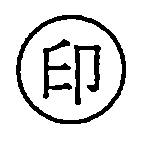 担任名　　　　　　　　　　　　　　　　　　　　　　　　　      　　　　　　　　　　　　　　　　　下記の者、入学許可願いたく推薦いたします。　フ　リ　ガ　ナ氏　　名志望科名推薦理由※長所及び服飾に対する関心等をお書き下さい。特筆すべき課外活動ほか